I was delighted to have a class of so bright and cheerful faces this year. I am excited to see you step out of your cocoon and into the world. You students have a lot of potential and your passion is unbound. I have seen you grow into individuals that will make for great leaders and executives. The thing that I would most cherish about the class is the camaraderie. I hope that friends that you make today will be with you forever. I have enjoyed our conversations and banter. I hold you students special and will always be there for you. Don’t forget to spread the light of your knowledge wherever you go and make me proud. I am sure I will be hearing about your success stories in the future. With a heavy heart, I bid you adieu but will always wait to hear about your new experiences. Make me proud.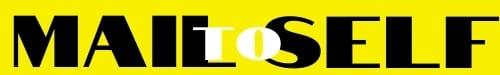 